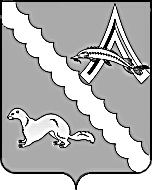 АДМИНИСТРАЦИЯ АЛЕКСАНДРОВСКОГО РАЙОНАТОМСКОЙ ОБЛАСТИПОСТАНОВЛЕНИЕВ соответствии с распоряжением Правительства Российской Федерации от 25.04.2011 № 729-р «Об утверждении перечня услуг, оказываемых государственными и муниципальными учреждениями и другими организациями, в которых размещается государственное задание (заказ) или муниципальное задание (заказ), подлежащих включению в реестры государственных и муниципальных услуг и представляемых в электронной форме», ч. 3 ст. 1, ч. 6 ст. 11 Федерального закона от 27.07.2010 № 210-ФЗ «Об организации предоставления государственных и муниципальных услуг»,ПОСТАНОВЛЯЮ:1. Признать утратившим силу постановление Главы Александровского района от 29.12.2010 года № 1293 «Об утверждении административного регламента предоставления муниципальной услуги «Организация отдыха детей в каникулярное время».2. Настоящее постановление вступает в силу со дня его опубликования (обнародования).3. Контроль за исполнением настоящего постановления возложить на заместителя Главы Александровского района Каримову О.В.___________________________________________________________________________Рассылка: Администрация Александровского района Томской области(1 экз.), Отдел образования Александровского района Томской области (1 экз.)17.05.2017                                                                                                         № 633с. Александровскоес. АлександровскоеОб отмене постановления Главы Александровского района Томской области от 29.12.2010 года № 1293Глава Александровского района                                                    И.С. КрыловМатвеева А.Ф.2-53-00